www.zaislai.lt UAB Norita 
PREKIŲ GRĄŽINIMO FORMA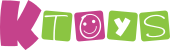 2019 m. ______________ mėn. _____ d.Grąžinama prekė (žaislas) originalioje pakuotėje su originaliomis etiketėmis ir be naudojimo žymių. Informuokite mus el.paštu perku@zaislai.lt ir siųskite (arba užvežkite) kartu su šia forma adresu:UAB NoritaMechanikų g. 31, Vilnius, LT-02201Tel. +370 67544224, 85-2788175Darbo laikas: Pr - K 9:00 - 17:00, Pn 9:00 - 16:00______________________________________________________(Jūsų vardas, pavardė ir parašas)JŪSŲ DUOMENYSVardasPavardėEl. pašto adresasTelefono numerisGyvenamoji vietaBanko sąskaitos numeris (įrašykite tą sąskaitą, į kurią norėtumėte gauti grąžinamus pinigus)UŽSAKYMASPirkimo sąskaitos faktūros numeris arba užsakymo numeris (pvz 300000517)Siuntinio gavimo dataGRĄŽINAMA PREKĖGrąžinamos(-ų) prekės(-ių) pavadinimasPrekės(-ių) grąžinimo priežastis. Priežastį nurodykite detaliai, pvz., jei prekė(-ės) siunčiant buvo sugadintos, prašome aprašyti pažeidimus.